СВЕДЕНИЯ
 о поступивших в приют для животных животных без владельцев и животных, от права собственности на которых владельцы отказались, в информационно-телекоммуникационной сети "Интернет"ФотоДата и место обнаруженияВидПолПородаПримерный возрастОкрас, характеристика волосяного покроваНаличие ошейника (шлейки) одежды, клетки, переноскиОсобые отметины и приметыОсобенности походки, передвиженияКраткое описаниеКонтактная информация приюта для животных <1>Информация о выбытии животного из приюта для животных12345678910111213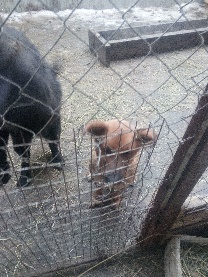 26.01.22., Рузаевка, территория завода Рузхиммашсобакасамкабеспородная3 годарыжий, средней длинынетнетбез особенностей431700, РМ, Чамзинский район, с. Чамзинка, ул.Республиканская, дом 15/1 +79022302771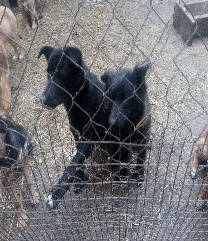 26.01.22., Рузаевка, территория завода Рузхиммашсобакасамкабеспородная4 годачерный, средней длинынетнетбез особенностей431700, РМ, Чамзинский район, с. Чамзинка, ул.Республиканская, дом 15/1 +79022302771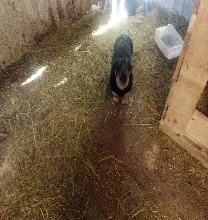 26.01.22., Рузаевка, территория завода Рузхиммашсобакасамецбеспородная5 летЧерно-коричневый, средней длинынетнетбез особенностей431700, РМ, Чамзинский район, с. Чамзинка, ул.Республиканская, дом 15/1 +79022302771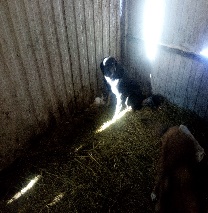 26.01.22., Рузаевский район, п.Левженскийсобакасамецбеспородная5 летчерный, средней длинынетнетбез особенностей431700, РМ, Чамзинский район, с. Чамзинка, ул.Республиканская, дом 15/1 +79022302771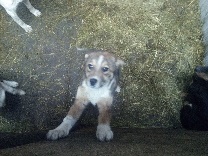 02.02.22., Рузаевский район, п.с-з Красное сельцособакасамецбеспородная5 месБело-коричневый, средней длинынетнетбез особенностей431700, РМ, Чамзинский район, с. Чамзинка, ул.Республиканская, дом 15/1 +79022302771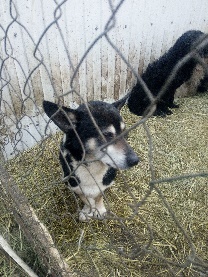 02.02.22., Рузаевский район, п.с-з Красное сельцособакасамецбеспородная3 годачерный, средней длинынетнетбез особенностей431700, РМ, Чамзинский район, с. Чамзинка, ул.Республиканская, дом 15/1 +7902230277102.02.22., Рузаевский район, п.с-з Красное сельцособакасамецбеспородная5 летЧерно-коричневый, средней длинынетнетбез особенностей431700, РМ, Чамзинский район, с. Чамзинка, ул.Республиканская, дом 15/1 +79022302771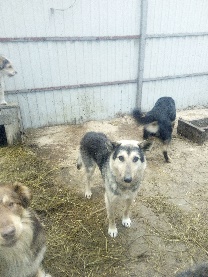 02.02.22., Рузаевский район, с.Тат.Пишлясобакасамецбеспородная5 летСеро-черный, средней длинынетнетбез особенностей431700, РМ, Чамзинский район, с. Чамзинка, ул.Республиканская, дом 15/1 +79022302771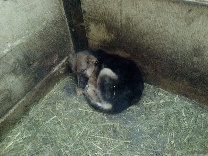 08.02.22., Рузаевский район, с.Тат.Пишлясобакасамкабеспородная4 годачерный, средней длинынетнетбез особенностей431700, РМ, Чамзинский район, с. Чамзинка, ул.Республиканская, дом 15/1 +79022302771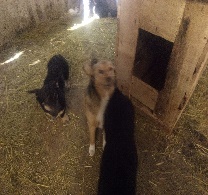 08.02.22., Рузаевский район, г.Рузаевкасобакасамецбеспородная1 годкоричневый, средней длинынетнетбез особенностей431700, РМ, Чамзинский район, с. Чамзинка, ул.Республиканская, дом 15/1 +79022302771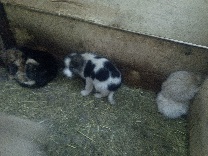 11.02.22., Рузаевский район, г.Рузаевкасобака5 щенковбеспородная3 месяцаЧерно-белый, коричневый, средней длинынетнетбез особенностей431700, РМ, Чамзинский район, с. Чамзинка, ул.Республиканская, дом 15/1 +79022302771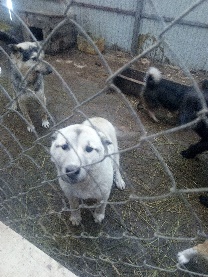 01.03.22., Рузаевский район, г.Рузаевкасобакасамецбеспородная2 годасерый, средней длинынетнетбез особенностей431700, РМ, Чамзинский район, с. Чамзинка, ул.Республиканская, дом 15/1 +79022302771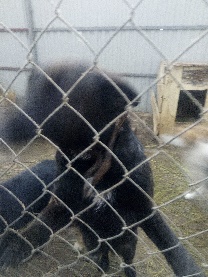 01.03.22., Рузаевский район, г.Рузаевкасобакасамкабеспородная1 годчерный, средней длинынетнетбез особенностей431700, РМ, Чамзинский район, с. Чамзинка, ул.Республиканская, дом 15/1 +79022302771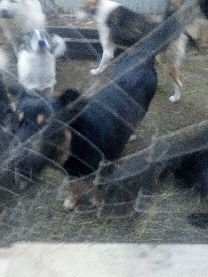 01.03.22., Рузаевский район, г.Рузаевкасобакасамецбеспородная3 годаКоричнево-черный, средней длинынетнетбез особенностей431700, РМ, Чамзинский район, с. Чамзинка, ул.Республиканская, дом 15/1 +79022302771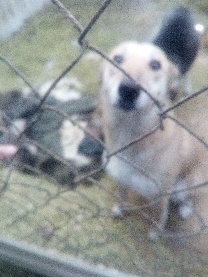 14.03.22., Рузаевский район, п.с-з Красное сельцособакасамкабеспородная4 годаКоричневый, средней длинынетнетбез особенностей431700, РМ, Чамзинский район, с. Чамзинка, ул.Республиканская, дом 15/1 +79022302771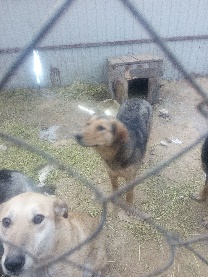 14.03.22., Рузаевский район, п.с-з Красное сельцособакасамкабеспородная4 годаКоричнево-серый, средней длинынетнетбез особенностей431700, РМ, Чамзинский район, с. Чамзинка, ул.Республиканская, дом 15/1 +79022302771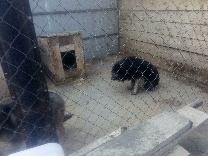 14.03.22., Рузаевский район, п.с-з Красное сельцособакасамецбеспородная3 годаЧерный, длинной длинынетнетбез особенностей431700, РМ, Чамзинский район, с. Чамзинка, ул.Республиканская, дом 15/1 +79022302771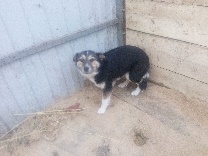 14.03.22., Рузаевский район, п.Пайгармасобакасамкабеспородная2 годаКоричнево-черный, средней длинынетнетбез особенностей431700, РМ, Чамзинский район, с. Чамзинка, ул.Республиканская, дом 15/1 +79022302771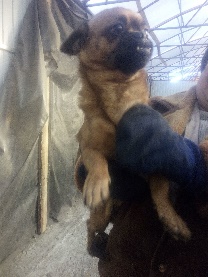 14.03.22., Рузаевский район, п.Пайгармасобакасамецметис1,5 годаКоричнево-черный, средней длинынетнетбез особенностей431700, РМ, Чамзинский район, с. Чамзинка, ул.Республиканская, дом 15/1 +79022302771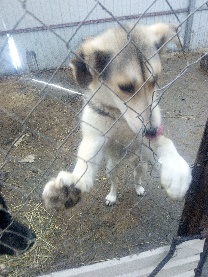 23.03.22., Рузаевский район, п.Плодопитомническийсобакасамкабеспородная6 месСеро-белый, средней длинынетнетбез особенностей431700, РМ, Чамзинский район, с. Чамзинка, ул.Республиканская, дом 15/1 +79022302771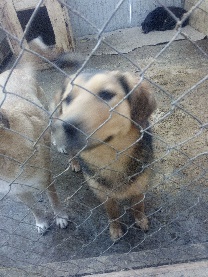 23.03.22., Рузаевский район, г.Рузаевкасобакасамецбеспородная5 летКоричнево-черный, средней длинынетнетбез особенностей431700, РМ, Чамзинский район, с. Чамзинка, ул.Республиканская, дом 15/1 +79022302771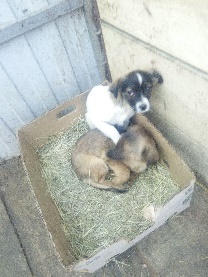 23.03.22., Рузаевский район, п.Плодопитомническийсобакасамкабеспородная3 месБело-коричневый, средней длинынетнетбез особенностей431700, РМ, Чамзинский район, с. Чамзинка, ул.Республиканская, дом 15/1 +79022302771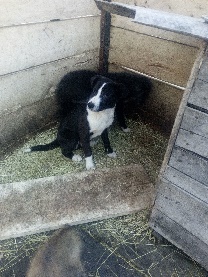 23.03.22., Рузаевский район, п.Плодопитомническийсобакасамкабеспородная5 месЧерно-белый, средней длинынетнетбез особенностей431700, РМ, Чамзинский район, с. Чамзинка, ул.Республиканская, дом 15/1 +79022302771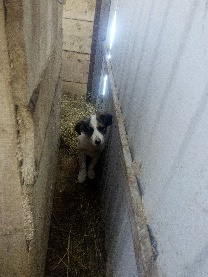 23.03.22., Рузаевский район, п.Плодопитомническийсобакасамецбеспородная3 месБело-коричневый, средней длинынетнетбез особенностей431700, РМ, Чамзинский район, с. Чамзинка, ул.Республиканская, дом 15/1 +79022302771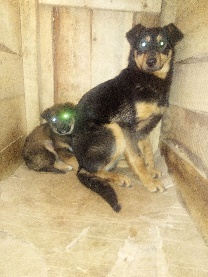 23.03.22., Рузаевский район, п.Плодопитомническийсобакасамкабеспородная3 годаЧерно-коричневый, средней длинынетнетбез особенностей431700, РМ, Чамзинский район, с. Чамзинка, ул.Республиканская, дом 15/1 +79022302771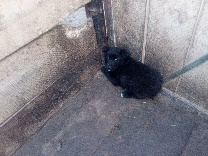 23.03.22., Рузаевский район, п.Плодопитомническийсобакабеспородная3 месЧерный, средней длинынетнетбез особенностей431700, РМ, Чамзинский район, с. Чамзинка, ул.Республиканская, дом 15/1 +79022302771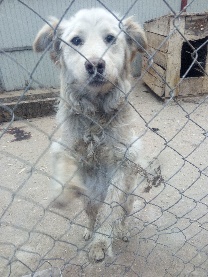 14.06.22., Рузаевский район, г.Рузаевкасобакасамецбеспородная2 годаБелый, средней длинынетнетбез особенностей431700, РМ, Чамзинский район, с. Чамзинка, ул.Республиканская, дом 15/1 +79022302771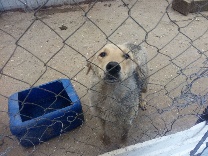 14.06.22., Рузаевский район, г.Рузаевкасобакасамкабеспородная1 годКоричневый, средней длинынетнетбез особенностей431700, РМ, Чамзинский район, с. Чамзинка, ул.Республиканская, дом 15/1 +79022302771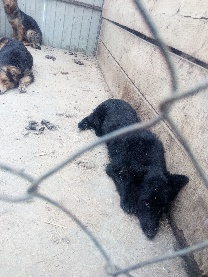 14.06.22., Рузаевский район, г.Рузаевкасобакасамецбеспородная1 годчерный, средней длинынетнетбез особенностей431700, РМ, Чамзинский район, с. Чамзинка, ул.Республиканская, дом 15/1 +79022302771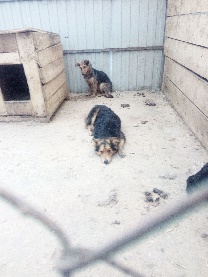 14.06.22., Рузаевский район, г.Рузаевкасобакасамкабеспородная1 годЧерно-коричневый, средней длинынетнетбез особенностей431700, РМ, Чамзинский район, с. Чамзинка, ул.Республиканская, дом 15/1 +79022302771